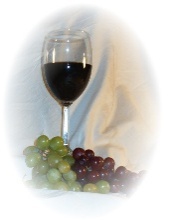 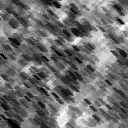 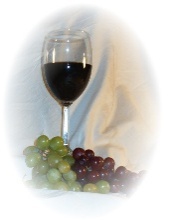 Classic American…9.95/person			Church Fellowship…9.75/personScrambled Eggs w/Assorted Toppings		Pancakes w/Assorted SyrupsBacon							Sausage LinksFresh Fruit Salad					Fresh Fruit SaladAmerican Fried Potatoes				Assorted Bagels & Chocolate ÉclairsAssorted Muffins & Cinnamon Rolls								Tex-Mex Breakfast…10.95/personHealthy Start Buffet…9.75/person		Breakfast Burrito   Salsa on the sidePlain Yogurt						(Eggs, Pork Sausage, Cheddar & Jack Cheese,Granola						      Tomato, Bell Peppers, Onion and Cilantro)Mixed fresh Berries					Cheesy Hash-brown Bake7-Grain Bread w/whipped Butter			Minted Melon SaladFresh Baked Chocolate Croissant			Apple & Cherry Empanadas							~ Sub Turkey or Ham; or just plain VeggieColorado Menu…9.95/personWestern Omelet Bake					Camp Breakfast…9.50/personPancakes w/Assorted Syrups			Scrambled Eggs w/Diced HamFried Potatoes						Hash Browned PotatoesFresh Fruit Salad					Fresh Fruit SaladAssorted Muffins & Strudel Sticks			Mini Croissants & Fruit TurnoversQuiche Buffet…10.00/personHam & Swiss Quiche(or) Bacon & Cheddar Quiche(or) VegetarianRoasted Baby Red PotatoesFresh Fruit TrayAssorted Breakfast BreadsBeveragesAdd Coffee (regular or decaf)...1.00/person(includes cream, sugar, sweetener, stirrers & cups)Add Assorted Juice (bottles)...1.60/personOrange  ~ Apple ~ Mixed Berry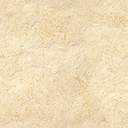 